Go to First PageGo to First PageGo to First PageGo to First PageGo to First PageGo to First PageGo to First PageFoundation – Management FundamentalsFoundation – Management FundamentalsCPA Ireland SyllabusYour syllabus – Please indicate the areas of your syllabus where these topics are covered ORGANISATIONAL STRUCTURES & THE BUSINESS ENVIRONMENTThe business landscapeE.g Course Name, Section/SubsectionChallenges & opportunitiesTypes of businessOrganisation structuresEconomicsENTREPRENEURSHIP & SMALL BUSINESSTypes and traits of entrepreneursFranchising / buying inTechnology, social media, mobile marketingFinancing optionsSupportsPLANNING, ORGANISING & CONTROLLINGProduction of goods & services	Transition to a service-based economyProduction ManagementOperations planning & controlOperations planning & controlSupply chain managementHRMMOTIVATION & LEADERSHIPMotivational theories & their applicationE.g Course Name, Section/SubsectionLeadership traitsRole of leadership & corporate cultureTeams in the workplaceMARKETING & SALESEvolution of marketingMarketing environment, consumer behaviour & market researchProduct developmentBranding strategiesPricing strategiesPromotion, sales & distributionINFORMATION TECHNOLOGY IN BUSINESSManagement information systemsDecision support systemsMIS including cloud solutionsInformation securityETHICS & CORPORATE SOCIAL RESPONSIBILITYEthical systems, moral relativism, situational and Judeo-Christian ethicsPersonal ethics & the business environmentCorporate ethicsCPA Ireland’s code of ethicsRecovering from ethical lapseCorporate Social ResponsibilityFoundation – Financial AccountingFoundation – Financial AccountingCPA Ireland SyllabusYour syllabus – Please indicate the areas of your syllabus where these topics are coveredTHE CONCEPTUAL & REGULATORY FRAMEWORKS APPLICABLE TO FINANCIAL REPORTINGE.g Course Name, Section/SubsectionTerminology, concepts, conventions & conceptual frameworkUsers of financial accountsRegulatory frameworkCPA Ireland code of ethicsDOUBLE ENTRY BOOKKEEPINGSources of informationBooks of prime entry and ledger accountsCapital & revenue expenditureJournals, accruals & prepaymentsIssue & allotment of sharesACCOUNTING TREATMENT OF THE FOLLOWINGNon-current assets – property, plant and equipment and intangibles (excluding complex revaluations)Events after the reporting periodProvisions & contingenciesInventoriesChanges in foreign exchange rates, (for individual companies and transactions only)Revenue recognitionAccounting for government grants & assistanceFINANCIAL ACCOUNTING CONTROL TECHNIQUESTrial balanceControl accountsReconciliation – bank, cash & control accountsSuspense accountsFINANCIAL STATEMENTS FOR SOLE TRADERS, PARTNERSHIPS & SINGLE ENTITY BUSINESSE.g Course Name, Section/SubsectionFinancial statements for single entity business excluding SOCEPartnership accountsClubs & society accountsIncomplete recordsDifferences between IFRS & local GAAP (FRS 100 to 105)STATEMENTS OF CASH FLOWStatements of Cash Flow for single entitiesConstruction, interpretation, and reconciliationINTERPRETATION OF ACCOUNTSFinancial statements analysis for specific user groupsRatio analysisFoundation – Management AccountingFoundation – Management AccountingCPA Ireland SyllabusYour syllabus – Please indicate the areas of your syllabus where these topics are coveredROLE OF MANAGEMENT ACCOUNTING FOR DECISION MAKINGE.g Course Name, Section/SubsectionNature & scope of management accountingRelationship between management & financial accountingRole of the management accountant & ethical considerationsDrivers of management accounting changeCOST CLASSIFICATIONS, ACCUMULATION & ASSIGNMENT.COSTING SYSTEMS & COST REPORTINGCost classificationsAccounting for materialsAccounting for labourAccounting for overheadsJob, batch & service costingProcess costingMarginal/variable costingLean manufacturing & throughput accountingActivity based costing (ABC)Comparison of absorption and activity-based costingSTATISTICS AND DATA ANALYTICS TECHNIQUESSampling and statistical inferenceMean, median, mode, and standard deviationMoving averages and regression analysis.INFORMATION FOR DECISION MAKINGCost behaviour patternsRelevant, sunk, committed & opportunity costsMargin of safetyBreak-even, cost volume profit analysis, contributionSensitivity analysisDecision making with a single limiting factorQualitative factors relevant to decision makingPLANNING & CONTROLOrganisational planning & management control systemsThe role of budgetingFunctional budgetsBehavioural & motivational issues in budgetingANALYSING PERFORMANCESetting standard costsUse of standard costs & variance analysisRevenue, cost and resource variancesProfessional - Performance ManagementProfessional - Performance ManagementCPA Ireland SyllabusYour syllabus – Please indicate the areas of your syllabus where these topics are coveredADVANCED DECISION MAKINGPricing decisionsE.g Course Name, Section/SubsectionTarget & lifecycle costingProfitability analysisTheory of constraints, throughput, backflush accountingActivity based management & analysisMeasuring and managing uncertaintyMultiple limiting factors / constraintsProcess improvementPLANNING & CONTROLBudgetary control systemsAlternative approaches to budgetingControl of engineered, committed and discretionary costsAdvanced variance analysisStandard costing & variance analysis in modern manufacturingScenario planningANALYTICS IN PERFORMANCE MEASUREMENTBusiness analyticsPredictive analytics: regression analysis and software toolsPredictive analytics: model evaluationData visualisationDIVISIONAL PERFORMANCE EVALUATIONDivisional profitability: return on investment, residual incomeEconomic and managerial performance evaluationEconomic value addedValue-based managementTransfer pricing and taxationPERFORMANCE MEASUREMENT SYSTEMSMission statements, objectives, strategies and goalsPerformance measurement in modern manufacturing environmentsAlternative competitive strategiesMonitoring the external environmentFinancial and non-financial performance measurementBenchmarkingPerformance measurement modelsIncentive schemesEMERGING AND DISRUPTIVE TECHNOLOGIESTechnologies such as blockchain, artificial intelligence and Internet of ThingsProfessional - Managerial FinanceProfessional - Managerial FinanceCPA Ireland SyllabusYour syllabus – Please indicate the areas of your syllabus where these topics are coveredTHE FINANCIAL ENVIRONMENTRole of the financial managerE.g Course Name, Section/SubsectionFinancial objectives of profit and not-for-profit entitiesThe relationship between financial management, management accounting and financial reportingInterests and influence of key stakeholder groupsRole of the financial services sectorEthics and corporate governance issues in financeCOST OF CAPITALCost of equity, dividend growth and Capital Asset Pricing Model (CAPM)Weighted Average Cost of Capital (WACC)Systematic and unsystematic riskPortfolio theoryDividend decisionsSOURCES OF FINANCEInternally generated fundsDebt and equity marketsBanks and other financial institutionsDeterminants of capital structureInstitutional investorsVenture capitalGovernment (Government Agencies) fundingAngel financeCrowd-fundingThe treasury functionINVESTMENT APPRAISALInvestment Appraisal techniquesE.g Course Name, Section/SubsectionCapital rationingEffects of inflationEffects of taxationRisk, uncertainty, probability and sensitivity analysisTime value of moneyRelevant cash flowsWORKING CAPITALWorking capital management strategiesThe operating cycleManagement of cash, payables, receivables and inventoryCash budgets and cash flow forecastsOvertrading, evidence, causes and remediesInventory managementCORPORATE FAILURESymptoms & causes of corporate failureAvoidance of corporate failureWorking capital managementOver-tradingCOMPANY VALUATIONSValuation models - Asset basis, earnings basis, discounted cash flow, dividend yield, dividend growthProfessional - Audit & AssuranceProfessional - Audit & AssuranceCPA Ireland SyllabusYour syllabus – Please indicate the areas of your syllabus where these topics are coveredTHE AUDIT AND ASSURANCE ENVIRONMENTThe legal, ethical and regulatory environment of auditingE.g Course Name, Section/SubsectionThe responsibilities and statutory rights of directors and auditorsCompanies Act 2014, Company Law Enforcement Act (2001), Criminal Justice Acts, EU DirectivesRelevant International Standards on Auditing (ISAs)Relevant International Accounting Standards (IFRS/IAS)Auditor responsibilities in relation to money launderingFraud and the entity’s compliance with laws and regulationsProfessional scepticismPre-appointment procedures, client assessment and engagement letterEmerging technologies and their effect on the role of the auditorCORPORATE GOVERNANCEDefinitions of Corporate GovernanceAgency theoryThe role of the boardRemuneration, transparency and accountabilityCompliance cultureCorporate regulation in IrelandUK Corporate Governance CodeSarbanes-Oxley ActEmerging issues and developments in Corporate GovernanceAUDIT STRATEGY AND PLANNINGMaterialityAudit riskAudit strategiesKnowledge of the entity and its environmentNature, extent and timing of audit proceduresAudit planning, audit programmes and working papersAudit supervision and reviewAUDIT EXECUTION, INTERNAL CONTROLS AND RISK MANAGEMENTEntity’s control environmentContinuous auditResponsibilities of auditors and managementInternal controlsTests of control for major systemsRisk of material misstatementAudit programmes for tests of controlFinal assessment of control riskManagement letter reporting and assessment of impact on control riskAUDIT EXECUTION – SUBSTANTIVE PROCEDURESApplication of specific substantive proceduresValidation proceduresIFRS/IAS concerning aboveMisstatements / aggregation / assessment / impact on audit reportingAUDIT EXECUTION – COMPUTER INFORMATION SYSTEMS (CIS) AUDITINGEntity’s computer systems and controlsComputer assisted audit techniquesProfessional – Financial ReportingProfessional – Financial ReportingCPA Ireland SyllabusYour syllabus – Please indicate the areas of your syllabus where these topics are coveredTHE LEGAL, ETHICAL AND REGULATORY CONTEXT FOR FINANCIAL REPORTINGRegulatory frameworkE.g Course Name, Section/SubsectionCPA Ireland Code of EthicsSINGLE ENTITY FINANCIAL STATEMENTSPreparation and presentation of financial statements for companiesCompliance with Companies Act 2014Compliance with Standards of International Accounting PracticeGROUP ACCOUNTS AND BUSINESS COMBINATIONSPreparation and presentation of financial statements for companiesGoodwill at acquisitionIFRS, IRISH GAAP AND CURRENT DEVELOPMENTSLocal GAAPFRS 100-102FRS 105INTERPRETATION OF FINANCIAL STATEMENTSRatio analysisCash flow analysisInterpretation of accounts and the preparation of reports thereonEMERGING & DISRUPTIVE TECHNOLOGIESBlockchainMachine LearningArtificial Intelligence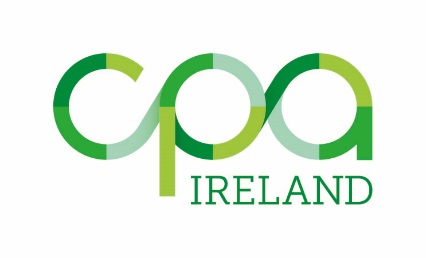 